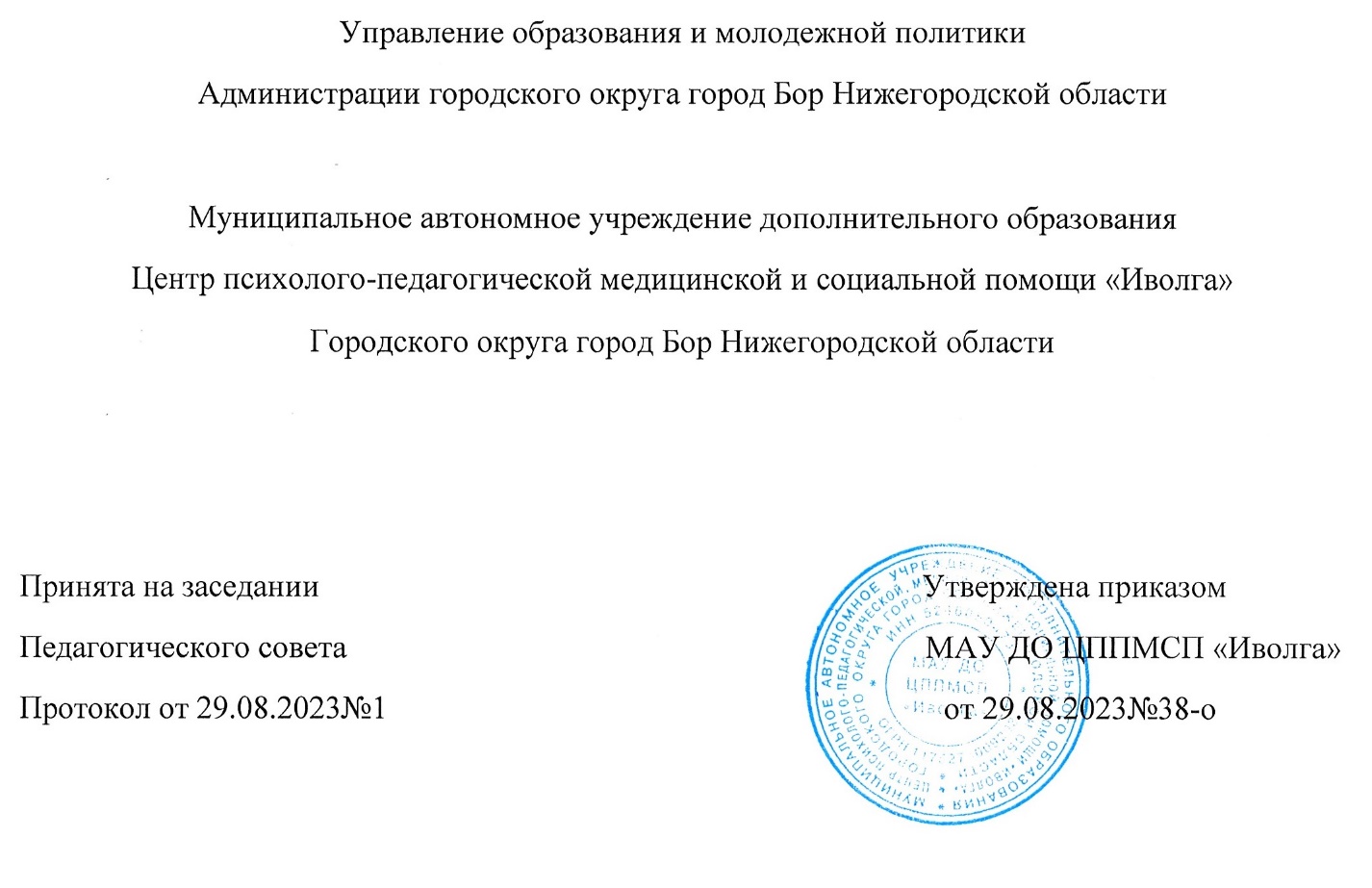 Дополнительная общеобразовательная общеразвивающаяпрограмма «Развивайка»г.о.г.Бор2023 г.ОглавлениеПояснительная запискаДополнительная общеобразовательная общеразвивающая программа «Развивайка» (6-7 лет) имеет социально-гуманитарная направленность и разработана в соответствии с Федеральным государственным образовательным стандартом (ФГОС)призвана обеспечить достижение обучающимися готовности к школе и развитие равных стартовых возможностей для успешного обучения в школе. Программа является модифицированной и разработана на основе авторских программ С.И. Волковой «Математические ступеньки» для детей 5-7 лет и Н.С. Жуковой «Букварь».Нормативно-правовые документы, в соответствии с которыми разработана программа:• Федеральный закон от 29 декабря 2012 г. N 273-ФЗ «Об образовании в Российской Федерации».• Указ Президента РФ от 29 мая 2017 г. N240 «Об объявлении в Российской Федерации десятилетия детства».• Приказ Министерства Просвещения Российской Федерации от 27.07.2022 №629 «Об утверждении нового порядка организации и осуществления образовательной деятельности по дополнительным общеобразовательным программам».• Концепция развития дополнительного образования детей, утверждённая распоряжением Правительства Российской Федерации от 31.03.2022 № 678-р• Стратегия развития воспитания в Российской Федерации на период до 2025 года (утверждена распоряжением Правительства Российской Федерации от 29 мая 2015 года №966-р.• Постановление Главного государственного санитарного врача РФ от 28 сентября 2020 г. №28 «Об утверждении санитарных правил СП 2.4.3648-20 «Санитарно-эпидемиологические требования к организациям воспитания и обучения, отдыха и оздоровления детей и молодежи».• СанПиН 2.4.2.3286-15 «Санитарно-эпидемиологические требования к условиям и организации обучения и воспитания в организациях, осуществляющих образовательную деятельность по адаптированным основным общеобразовательным программам для обучающихся с ограниченными возможностями здоровья».• Локальные акты МАУ ДО ЦППМСП «Иволга».Программа «Развивайка»направлена на развитие  и  обучение подготовительной  группы детей  шестого –седьмого  года  жизни  в  условиях  образовательного учреждения. Работа по данной программе  обеспечивает  общее  психическое  развитие  детей, развитие  тех  интеллектуальных  качеств,  творческих  способностей  и  свойств  личности,  при которых происходит формирование у детей предпосылок к учебной деятельности и качеств, необходимых  для  адаптации  к  школьному  обучению,  а  также  успешному  обучению  в дальнейшем.Исходя из этого, программа построена не по областям знаний и не по учебным предметам, а всоответствии  с  логикой  психического  развития  дошкольников:  мышления, воображения,  внимания,  объяснительной  речи;  произвольности  процессов;  ценностного отношения к окружающему миру и к себе и окружающим. Таким образом, выбор содержания, методов и  форм  организации  детей  должен,  прежде  всего,  определяться  тем,  что  они -дошкольники, т.е. только готовятся к систематическому обучению. Данная программа представляет собой систему подготовки, основой которой являются интегрированные   занятия,  объединяющие   все   основные   направления,   развивающие необходимые качества, навыки, стимулирующие  познавательные  интересы.Актуальность программы. Созданием данной образовательной  программы послужил социальный запрос родителей. Интеллектуальная готовность ребенка (наряду с эмоциональной психологической готовностью) является приоритетной для успешного обучения в школе, успешного взаимодействия со сверстниками и взрослыми.Новизна программы заключается в том, что для ее реализации широко используются современные технологиии игры, которые способствуют как развитию личности ребенка в целом, так и формированию интереса детей к обучению, развивает познавательные и коммуникативные навыки, расширяет представления об окружающей действительности.Педагогическая целесообразность. В программе «Развивайка» на первый план выдвигается не обучающая, а развивающая функция. Это означает, что формирование знаний и умений не самоцель, а средство для формирования и развития личности ребенка: его общей культуры, своих возможностей, раскрытие интеллектуальных и личностных качеств(познавательных, волевых, эмоциональных), творческих способностей, овладение детьми ведущими видами деятельности (игровой, продуктивной, познавательно – исследовательской, коммуникативной), умение общаться и сотрудничать со взрослыми и сверстниками, обеспечивающих полноценное развитие личности дошкольника и направленных на его успешную социализацию. Отличительные особенности программы. Программа одновременно решает две задачи:1)подготовить детей к обучению как новому для них виду деятельности(мотивационная готовность, познавательно – речевое развитие и пр.);2) подготовить детей к обучению именно в образовательном учреждении (т.е. к работе в коллективе, общению со взрослыми и сверстниками и пр.). Результатом предшкольного образования должна стать готовность ребенка к дальнейшему развитию – социальному, личностному, познавательному (когнитивному) и др., появление у него первичной целостной картины мира, т.е. осмысленного и систематизированного первичного знания о мире. Это знание не является  целью предшкольного образования; картина мира есть (в самом широком смысле) ориентировочная основа для адекватной деятельности человека в мире. Программа обучения и развития детей шестого-седьмого года жизни "Развивайка" построена на основе следующих принципов: 1) принцип развивающего подхода (основывается на идее Л. С. Выготского о «зоне ближайшего развития»), заключающийся в том, что обучение должно вести за собой развитие ребёнка;2) принцип сознательности и активности детей, означающий, что педагог должен предусматривать в своей работе приёмы активизации познавательных способностей детей. Перед ребёнком необходимо ставить познавательные задачи, в решении которых он опирается на собственный опыт. Этот принцип способствует более интенсивному психическому развитию дошкольников и предусматривает понимание ребёнком материала и успешное применение его в практической деятельности в дальнейшем;3) принцип доступности и индивидуализации, предусматривающий учёт возрастных, физиологических особенностей и характера патологического процесса;4) принцип постепенного повышения требований, предполагающий постепенный переход от более простых к более сложным заданиям по мере овладения и закрепления формирующихся навыков;5) принцип наглядности, обеспечивающий тесную взаимосвязь и широкое взаимодействие всех анализаторных систем организма с целью обогащения слуховых, зрительных  и  двигательных образов детей.6) принцип прочности,предполагает закрепление объясненного и осмысленного материала в памяти учащихся.7) принцип систематичности и последовательности, предусматривает формирование знаний, умений и навыков в системе и определенном порядке, при котором каждый элемент учебного материала связан логически с другими, последующее опирается на предыдущее и готовит к освоению нового.Возраст детей, участвующих в реализации ПрограммыДанная программа предусмотрена для обучающихся 6 – 7 лет.Формы и режим занятийПродолжительность обучения: 36 учебных недель. Программа реализуется в течение 1 года с сентября по май. Занятия проводятся 2 раза в неделю. Программа состоит из трех занятий, одно занятие длится 30 минут, перерыв между занятиями 10 минут. В программу входят практические и теоретические часы. Занятия проводятся в группе до 8 человек. Форма организации детей – групповая.Цель программы: формирование готовности к школьному обучению, включающего в себя интеллектуальный, личностный, социальнопсихологический и эмоционально-волевой аспект, а также познавательное и творческое развитие ребенка.Задачи программыОбучающие: - формирование у ребенка необходимых для начала обучения в школе знаний, умений, навыков;- пробуждение у ребенка любознательности, исследовательских интересов и формирование на этой основе умений учится.Развивающие: - развитие личности ребенка;- выявление и развитие у детей творческих способностей;- развитие у детей коммуникативных способностей и социальных навыков.Воспитательные: - психологическая подготовка ребенка к последующему школьному обучению;- воспитание умения ориентироваться на систему правил, необходимых для учебной работы.Нормативные сроки освоения Программы – 1 год.Планируемые результаты освоения ПрограммыВ ходе освоения содержания программы обеспечиваются условия для достижения обучающимися следующих личностных, метапредметных и предметных результатов.Личностные результаты. Личностные УУД: мотивационные и коммуникативные, формирование Я - концепции и самооценки при подготовке к обучению в школе, положительное отношение к школьному обучению.Метапредметные результаты. Познавательные УУД: знаково-символическое моделирование и преобразование объектов; анализ объектов с целью выделения признаков (существенных, несущественных); синтез как составление целого из частей, в том числе с самостоятельным достраиванием, выполнением недостающих элементов; сравнение и сопоставление; выделение общего и различного; осуществление классификации; установление аналогии; самостоятельный выбор способов задач взависимости от конкретных условий; осознанное и произвольное построениеречевого высказывания в устной форме.Регулятивные УУД: осуществление действия по образцу и заданному правилу; сохранение заданной цели; умение видеть указанную ошибку и исправлять ее по указанию взрослого; осуществление контроля своей деятельности по результату; умение адекватно понимать оценку взрослого и сверстника.Коммуникативные УУД: овладение определенными вербальными и невербальными средствами общения; эмоционально-позитивное отношение к процессу сотрудничества с взрослыми и сверстниками; ориентация на партнера по общению; умение слушать собеседника; задавать вопросы.Предметные результаты. Ребенок научится: распознавать первый звук в словах; внимательно слушать литературные произведения; называть персонажей, основные события; отвечать на вопросы учителя по содержанию, делать элементарные выводы;  пересказывать произведение близко к тексту, по ролям, по частям;  составлять элементарный рассказ по серии картинок; обсуждать нравственные стороны поступков людей; участвовать в коллективных разговорах;  использовать принятые нормы вежливого речевого общения;  различать геометрические фигуры по форме (треугольник, круг, квадрат), по цвету, по размеру; считать от 0 до 10 и в обратном направлении; определять количество предметов в пределах 10, соотносить количество с цифрами; ориентироваться в пространстве; ориентироваться в тетради в клетку; выполнять элементарные рисунки на клетчатой бумаге;Ребенок получит возможность научиться: устанавливать речевые контакты с взрослыми и детьми (обращаться по имени, по имени и отчеству, вежливо выражать просьбу, извиняться, благодарить за услугу, говорить спокойным дружелюбным тоном); различать гласные и согласные звуки и соотносить их с буквами;   устанавливать количественные отношения в натуральном ряду чисел в прямом и обратном направлении; присчитывать и отсчитывать по одному, по два;  решать прямые задачи на сложение и вычитание в пределах 10;твёрдо знать состав числа в пределах 10.Организационно-методические условия реализации Программы:Занятия по программе «Развивайка» проводятся в отдельном помещении, отвечающем санитарно-гигиеническим нормам; в сухом, с естественным доступом воздуха, легко проветриваемом, и с достаточным освещением кабинете.Нейтральный цвет стен и изобилие света создаёт хорошие условия для мыслительной деятельности детей, простор для детской фантазии и способствует творчеству. Тут же, вдоль стены, стоят открытые шкафы с полками, на которых хранится дидактические и методические материалы. Форма подведения итогов реализации ПрограммыПромежуточная аттестация проходит два раза в год в форме зачёта.Материально-техническое оснащение кабинета для проведения занятийУчебное оборудование кабинета включает комплект мебели:столы – 8 шт, стулья 9 шт, учительский стол – 1 шт, интерактивная доска – 1 шт, компьютер – 1 шт.Материалы, инструменты и приспособления:Лета букв, алфавит, тетради,учебники.Цветные карандаши, краски, кисти, пластилин, цветная бумага, бумага (формат А4, А3), гуашь, акварель, цветной картон, ножницы, клей, ватные диски, ватные палочки, коктейльные трубочки, нитки, ленты, пуговицы и тд.2. УЧЕБНЫЙ ПЛАНдополнительной общеобразовательной общеразвивающей программы «Развивайка»Срок реализации программы: 1 год.3. Календарный учебный график дополнительной общеобразовательной общеразвивающей программы «Развивайка»Д – диагностика.А – промежуточная аттестация.К – каникулярный период.4.РАБОЧАЯ ПРОГРАММАдополнительной общеобразовательной общеразвивающей программы «Развивайка»4.1.Курс «Грамотейка»4.2. Курс «Математические ступеньки»4.3.Курс «Волшебные пальчики»5.СОДЕРЖАНИЕ ПРОГРАММЫдополнительной общеобразовательной общеразвивающей программы  «Развивайка»5.1.Курс «Грамотейка»5.2.Курс «Математические ступеньки»5.3.Курс «Волшебные пальчики»6. Методическое обеспечение рабочейпрограммыПредставленная программа построена на принципах развивающего обучения, предполагающего формирование у обучающихся умения самостоятельно мыслить, анализировать, обобщать, устанавливать причинно-следственные связи.Методики занятий в объединении являются комплексными – на них используются различные виды деятельности как теоретического, так и практического характера: рассказ, беседы, работа с наглядными пособиями т.д., наглядный (показ мультимедийных материалов, иллюстраций, наблюдение, показ (выполнение) педагогом, работа по образцу и др.); практический (выполнение работ по схемам, шаблонам и др.).Программа предполагает соединение игры, труда и обучения в единое целое, что обеспечивает единое решение познавательных, практических и игровых задач (при ведущем значении последних). Занятия проводятся в игровой форме, в их основе лежат творческая деятельность, т.е. создание оригинальных творческих работ.Методы, в основе которых лежит способ организации занятия:• словесный (устное изложение, беседа, рассказ и т.д.);• наглядный (показ мультимедийных материалов, иллюстраций, наблюдение, показ (выполнение) педагогом, работа по образцу и др.);• практический (выполнение работ по инструкционным картам, схемам и др.).Методы, в основе которых лежит уровень деятельности детей:• объяснительно-иллюстративный – дети воспринимают и усваивают готовую информацию;• репродуктивный – учащиеся воспроизводят полученные знания и освоенные способы деятельности;• частично-поисковый – участие детей в коллективном поиске, решение поставленной задачи совместно с педагогом;• исследовательский – самостоятельная творческая работа учащихся.Методы, в основе которых лежит форма организации деятельности, учащихся на занятиях:• фронтальный – одновременная работа со всеми учащимися;• индивидуально-фронтальный – чередование индивидуальных и фронтальных форм работы;• групповой – организация работы в группах;• индивидуальный – индивидуальное выполнение заданий, решение проблем и другие.7. Оценочный материалАттестация проводится 2 раза в течение учебного года (первичная диагностика, промежуточная).Основные диагностические методы педагога: наблюдение, беседа.Формы проведения педагогической диагностики: индивидуальная.Проверка у детей языковой и математической готовности к школе проходит в виде зачета, где ребятам предлагаются различные задания на проверку их знаний по пройденному материалу. Для проверки творческих способностей используется методика Г.А. Урунтаевой. По итогам промежуточной аттестации обучающимся присваивается уровень освоения программы: высокий, средний или низкий.Итоговая таблица по результатам обследования детейУровень математической и языковой готовностиопределяется суммой балловДиагностические задания для изучения языковой готовности детейЗадание № 1. Умение читать.Инструкция: Прочитай данный текст. Материал: листочек с текстом.В садуСолнышко устало и ушло за рощу. Земля хорошо прогрелась за день. Бабушка Анисья и ее внучка Ольга были в саду. Они поливали грядки с луком и укропом. У дома стоит ведро с теплой водой. Ольга шлепнула рукой по воде. Брызги упали на платье.Оценка выполнения задания: Читает целыми словами- 5 баллов. По слогам – 4 баллов. По буквам – 3 баллов. Знает больше половины букв, но не читает -2 балла. Знает менее половины букв -  1 балла. Задание №2. Умение Писать.Инструкция: Спиши данное предложение.Материал: листок, на котором печатными буквами написано предложение:У Кости Крылова живёт ручная ворона Кара. Задание №3. Готовность к звуковому анализу.Упражнение 1. Цель: определить сформированность фонематического слуха на основе выделения нужного звука в словах; умение планировать выполнение задания самостоятельно.Инструкция: Рассмотри предметные картинки. Произнеси, что нарисовано на картинке. Подчеркни картинки, в названии которых встретился звук «с».Материал. Напечатанные на чистом листе картинки. 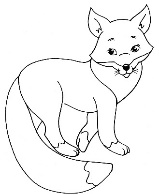 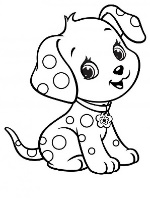 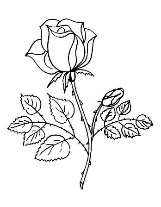 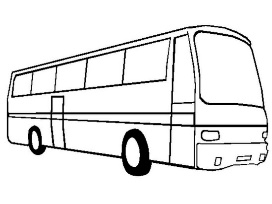 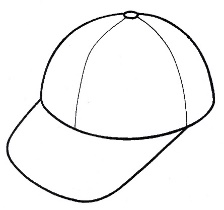 Оценка выполнения задания: Максимальное количество баллов – 3 балла. За каждый правильный ответ по 1 баллу.Упражнение 2. Цель: выявить сформированность умения определять количество звуков в слове и соотносить с предметными картинками, правильно указывать ударный слог в слове.Инструкция: Рассмотри предметные картинки. Назови слова, которые нарисованы на картинках, укажи любым известным тебе способом ударный слог илизвук в каждом слове. Определи количество звуков в каждом слове и обозначь цифрой.Материал. Напечатанные на чистом листе картинки. 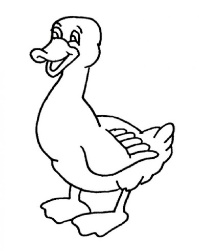 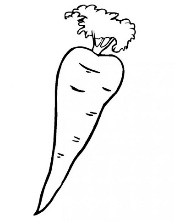 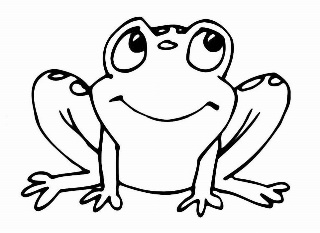 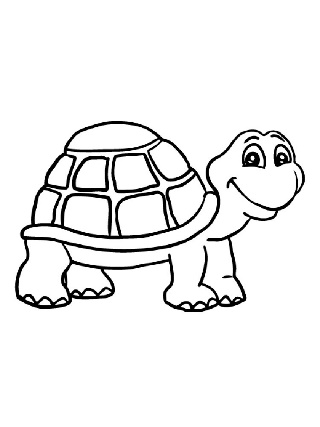 Оценка выполнения задания: Максимальное количество баллов – 3 балла. За каждый правильный ответ по 1 баллу.Задание №4. Устная связная речь.Упражнение 1. Цель: выявление уровня сформированности связной речи, лексико-грамматического строя, логического мышления.Инструкция: У меня есть картинки. Они все перепутаны. Разложи их по порядку и составь рассказ.Материал: 6 картинок.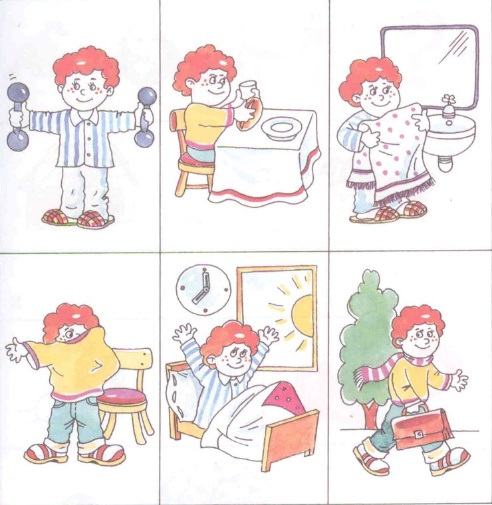 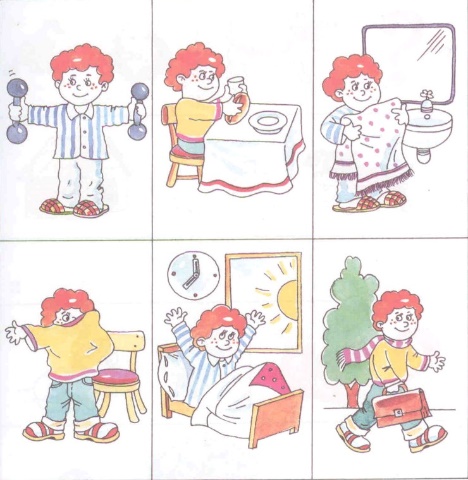 Оценка выполнения задания:3 балла – самостоятельно, правильно и логично определяет последовательность картинок и составляет связный рассказ.2 балла – ошибается в последовательности, но с помощью исправляет ошибки, связанно составляет текст.1 балл - последовательность картинок нарушена, рассказ подменяет считыванием деталей с сюжетных картинок0 баллов – последовательность картинок не устанавливает, рассказ не составляет.Упражнение 2. Инструкция: Расскажи, любое стихотворение, которое ты знаешь.Оценка выполнения задания: знает стихотворения, читает наизусть.Упражнение 3. Инструкция: Расскажи, любую сказку, которую ты знаешь.Оценка выполнения задания: знает и умеет рассказывать сказки.Задания №5. Синтаксис речи и лексика.Цель: Составление рассказа по серии сюжетных картинок с придумыванием последующих событий.Материал: серия сюжетных картинок «Дед Мороз и лесные жители».В данном задании оценивается умение составлять рассказ по серии сюжетных картинок, словарный запас ребенка, грамматический строй речи.Инструкция ребенку: Разложи картинки так, чтобы получилась история. Расскажи историю. Продолжи эту историюОценка выполнения задания: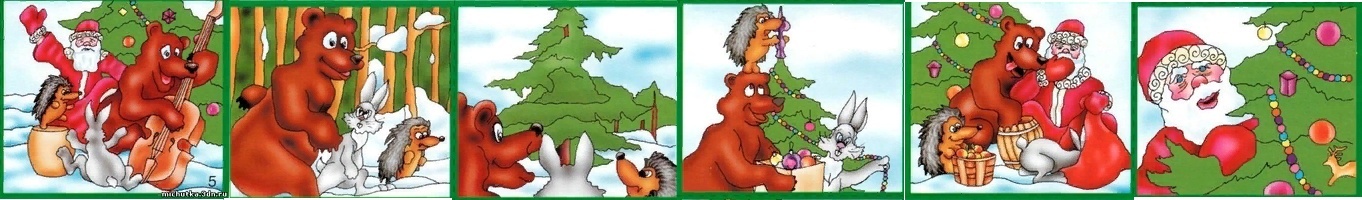 2 - ребенок способен составить развернутый рассказ по картинкам, предложения грамматически правильные, словарный запас богатый, задания выполняются самостоятельно;1 - рассказ составлен с помощью наводящих вопросов и (или) имеются нарушения согласования слов по роду, числу, падежу, неточное употребление предлогов; затрудняется в ответах на вопросы;0 - ребенок не может составить рассказ даже по наводящим вопросам, называет отдельные слова или действия героев на каждой картинкеДиагностические задания для изучения математической готовности детейКаждое задание оценивается в 1 балл.Задания по разделу «Счет».Оборудование: набор цифр.Сосчитай до 5.Сосчитай до 10.Сосчитай до 20.Назови числа в обратном порядке от числа 9; 7; 5. Назови соседей числа 4; 8;2;9.Задания по разделу «Геометрические фигуры».Оборудование: геометрические фигуры разного цвет и формы, листочек с недорисованными геометрическими фигурами.Назови фигуры, которые видишь перед собой. Сколько треугольников? Кругов? Прямоугольников? Квадратов?Дорисуй геометрические фигуры и назови их.Распредели геометрические фигуры по форме.Распредели геометрические фигуры по цвету.Задания по разделу «Ориентировка во времени».Назови дни недели по порядку.Сколько дней в неделе?Сколько месяцев в году? Назови их.Какое время года сейчас?Назови все времена года.Задания по разделу «Ориентировка в пространстве».Оборудование: тетрадный листок в клетку, шариковая ручка.Отступи от верхней стороны листа 10 клеточек, нарисуй квадрат.На листке нарисован квадрат, поставь точку внутри квадрата, сверху нарисуй круг.На листке нарисован треугольник, справа нарисуй звезду, слева от треугольника нарисуй ромб.Нарисуй вой путь от дома до школы. Что тебе встречается на пути?Задания по разделу «Выделение признаков предметов».Оборудование: распечатанный раздаточный материал с картинками.Перед тобой жители Сладкой страны, но к ним пришли «несладкие» гости. Обведи карандашом только жителей Сладкой страны.Рассмотри предметы. Какие из них шумные, а какие тихие? Обведи тихие красным карандашом, а шумные – синим.Перед тобой жители Цветочной страны, но к ним пришли жители страны Деревьев.  Обведи желтым карандашом только жителей Цветочной страны.Рассмотри животных. Какие из них домашние, а какие дикие? Обведи диких зеленым карандашом, а домашних – голубым.Задания по разделу «Задачи».Оборудование: тетрадный листок в клетку, шариковая ручка.1. Ира прочитала 6 книг, а Петя 3 книги. Сколько всего книг прочитали дети?2. В вазе лежало 5 груш, положили ещё 4 груши. Сколько груш стало в вазе?3. На первом окне стояло 2 горшка с цветами, а на втором окне – 7 горшков.Сколько горшков с цветами стояло на окнах?4. В одной квартире живёт 4 человека, а в другой 5 человек, а в третьей столько, сколько в первой и второй вместе. Сколько человек живёт в третьей квартире?Диагностическая карта по методике«Диагностика изобразительной деятельности» Г.А. УрунтаевойН - начало года.С – середина года.К - конец года.Высокий - ребенок не испытывает затруднения в работе, не нуждается в помощи взрослого, выполняет задания самостоятельно, , знает цвета,аккуратен в работе, , располагает рисунок на всем листе, складывает лист пополам и тд.Средний - технические навыки освоены частично, выполняет задание с небольшой помощью взрослого, правильно пользуется карандашом, ребенок справляется с заданием частично, ребенок владеет техникой рисования, но не равномерно закрашивает образ красками и тд.Низкий - испытывает затруднения в рисовании, нуждается в помощи взрослого, не решителен и не аккуратен в работе тд.Оценка результатов.23 – 16 баллов. Высокий – ребенок готов к школе, не испытывает затруднения в работе, не нуждается в помощи взрослого, усидчив, выполняет задания самостоятельно, техническими навыками владеет в совершенстве, знает цвета,аккуратен в работе, равномерно закрашивает весь образ, располагает рисунок на всем листе, складывает лист пополам и тд.Ребенок ориентируется во времени и пространстве, принимает и удерживает учебную задачу. Умеет осуществлять сравнение и классификацию по заданным критериям. Считает до 20 и более, называет числа в обратном порядке, считает от заданного числа. Легко решает простые задачи. Не отвлекается на посторонние предметы или шум, самостоятельно преодолевает все трудности. Качественно выполняет поставленные задачи. Читает слова целиком, пересказывает текст, составляет текст по картинкам. Знает наизусть стихотворения и сказки.15 – 10 баллов. Средний - технические навыки освоены частично, выполняет задание с небольшой помощью взрослого, правильно пользуется карандашом, ребенок справляется с заданием частично, ребенок затрудняется выполнить инструкцию педагога, старается быть аккуратным. Редко сам устраняет допущенные недостатки и неточности, часто отвлекается. Читает по слогам. Считает до 10 в прямом порядке, в обратном затрудняется, но может с помощью взрослого. Пересказывает текст и рассказывает сказки неуверенно. 9 – 2 балла. Низкий - испытывает затруднения в работе, нуждается в помощи взрослого, не решителен и не аккуратен в работе, не правильно держит карандаш и не до конца пририсовывает элементы, читает по буквам. Пересказывает текст с помощью наводящих вопросов, не знает сказок и стихов.Список литературыРекомендуемая литература для педагогаБортникова Е.Ф. Проверяем подготовку к школе (6-7 лет)/ Е.Ф, Бортникова. – Ек. : ООО «Издательский дом Литур», 2019.Бортникова Е.Ф. Развиваем внимание и логическое мышление (4-6 лет)/ Е.Ф, Бортникова. – Ек. : ООО «Издательский дом Литур», 2019.Бортникова Е.Ф. Развиваем внимание, память и воображение (4-6 лет)/ Е.Ф, Бортникова. – Ек. : ООО «Издательский дом Литур», 2019.Бортникова Е.Ф. Развиваем математические способности (4-6 лет)/ Е.Ф, Бортникова. – Ек. : ООО «Издательский дом Литур», 2019.Волкова С.И. Математические ступеньки. 5 -7 лет: учеб. пособие для образоват. организаций/С.И. Волкова – М.: Просвещение, 2019.Герасимова А.С., Жукова О С., Кузнецова В.Г. Энциклопедия развития и обучения дошкольников. – Изд. Олма Медиа Групп. – М., 2007.Жукова Н.С. Букварь. учеб. пособие для образоват. организаций/ Н.С. Жукова – М.: Просвещение, 2017.Жукова Н.С. Развитие речи. учеб. пособие для образоват. организаций/ Н.С. Жукова – М.: Просвещение, 2019.Жукова Н.С. Уроки чистописания и грамотности. учеб. пособие для образоват. организаций/ Н.С. Жукова – М.: Просвещение, 2019.Жукова Н.С. Я говорю правильноучеб. пособие для образоват. организаций/ Н.С. Жукова – М.: Просвещение, 2019.Жукова Н.С. Я пишу правильно.учеб. пособие для образоват. организаций/ Н.С. Жукова – М.: Просвещение, 2020.Ильин М.А. Готовим ребёнка к школе. – Издательский дом «Литера», 2004.Колпакова О.В.Составляем рассказы по серии картинок (4-6 лет)/ О.В, Колпакова. – Ек. : ООО «Издательский дом Литур», 2019.Ткаченко Т.А. С пальчиками играем речь развиваем/Т.А. Ткаченко. – Ек. : ООО «Издательский дом Литур», 2019.Федосова Н.А. От слова к букве. Учебное пособие для подготовки детей к школе в 2-х частях. – М.: Просвещение, 2013.Соколова Ю. А.. Игры и задания на интеллектуальное развитие ребёнка. Серия «Академия дошкольного развития, – М.: Эксмо, 2010.Соколова Ю. А.. Игры и задания на готовность к школе. – М.: Эксмо, 2010.Рекомендуемая литература для детейЖукова Н.С. Первая после букваря книга для чтения. учеб. пособие для образоват. организаций/ Н.С. Жукова – М.: Просвещение, 2017.Куцина Е., Созонова Н, Хрушкова Н. Учимся пересказывать(5 – 7 лет)/ Е. Куцина, Н. Созонова, Н. Хрушкова. – Ек. : ООО «Издательский дом Литур», 2019.Маврина Л., Семакина Е. Математика. Решаем задачи/Л. Маврина, Е.Семакина. – М. ООО «Издательство «Стрекоза», 2019Маврина Л., Семакина Е. Математика. Счет/Л. Маврина, Е.Семакина. – М. ООО «Издательство «Стрекоза», 2019Рабочая тетрадь дошкольника. Математика. Часть 1 (5 – 6 лет). ООО «Университет детского интеллектуального воспитания и творчества». – Киров, 2020. Рабочая тетрадь дошкольника. Математика. Часть 2 (5 – 6 лет). ООО «Университет детского интеллектуального воспитания и творчества». – Киров, 2020. Рабочая тетрадь дошкольника. Упражнения на развитие внимания, памяти, мышления. Часть 1 (5 – 6 лет). ООО «Университет детского интеллектуального воспитания и творчества». – Киров, 2020. Рабочая тетрадь дошкольника. Упражнения на развитие внимания, памяти, мышления. Часть 2 (5 – 6 лет). ООО «Университет детского интеллектуального воспитания и творчества». – Киров, 2020. Чистякова Н.А. Я готовлю руку. Прописи для детей 6 – 7  лет/ Н. А. Чистякова – М.: ТЦ Сфера, 2020. Чистякова Н.А. Я готовлюсь к письму. Прописи для детей 6 – 7  лет: 1 часть/ Н. А. Чистякова – М.: ТЦ Сфера, 2020. Чистякова Н.А. Я готовлюсь к письму. Прописи для детей 6 – 7  лет: 2 часть/ Н. А. Чистякова – М.: ТЦ Сфера, 2020. Чистякова Н.А. Я учусь грамоте. Прописи для детей 6 – 7  лет: 1 часть/Н.А. Чистякова – М.: ТЦ Сфера, 2020. Чистякова Н.А. Я учусь грамоте. Прописи для детей 6 – 7  лет: 2 часть/ Н. А. Чистякова – М.: ТЦ Сфера, 2020. Пояснительная записка………………………………………………..3Учебный план…………………………………………………………...10Календарный учебный график……………………………………….11Рабочая программа……………………………………………………..124.1.  Курс «Грамотейка» ………………………………………………..12Курс «Математические ступеньки» ………………………………15Курс «Волшебные пальчики» ……………………………………..18Содержание программы……………………………………………….205.1.  Курс «Грамотейка» ………………………………………………..20Курс «Математические ступеньки» ………………………………27Курс «Волшебные пальчики» ……………………………………..32Методическое обеспечение рабочей программы…………………...39Оценочный материал…………………………………………………..41Список литературы…………………………………………………….50№МодульЧасыПромежуточная аттестация (часы)1«Грамотейка»«Грамотейка»«Грамотейка»1.1.Модуль первого полугодия3311.2.Модуль второго полугодия3712«Математические ступеньки»«Математические ступеньки»«Математические ступеньки»2.1.Модуль первого полугодия3312.2.Модуль второго полугодия3713«Волшебные пальчики»«Волшебные пальчики»«Волшебные пальчики»3.1.Модуль первого полугодия3313.2.Модуль второго полугодия371Итого2106Всего216 часов216 часов20223– 20234учебный годСентябрьСентябрьСентябрьСентябрьОктябрьОктябрьОктябрьОктябрьОктябрьНоябрьНоябрьНоябрьНоябрьДекабрьДекабрьДекабрьДекабрьДекабрьЯнварьЯнварьЯнварьЯнварьФевральФевральФевральФевральМартМартМартМартАпрельАпрельАпрельАпрельАпрельМайМайМайМайИюньИюльАвгустВсего учебных недель/часов в год20223– 20234учебный год01.09 – 03.0904.09 –10.0911.09 –17.0918.09 – 24.0925.09-01.1002.10-08.1009.10-15.1016.10-22.1023.10-29.1030.10-05.1106.11-12.1113.11-19.1120.11-26.1127.11-03.1204.12-10.1211.12-17.1218.12-24.1225.12-31.1201.01-07.0108.01-14.0115.01-21.0122.01-28.0129.01-04.0205.02-11.0212.02-18.0219.02-25.0226.02-03.0304.03-10.0311.03-17.0318.03-24.0325.03-31.0301.04-07.0408.04-14.0415.04-21.0422.04-28.0429.04-05.0506.05-12.0513.05-19.0520.05-26.05 Всего учебных недель/часов в годНеделя123456789101112131415161718192021222324252627282930313233343536373839Всего учебных недель/часов в годНеделяДАКАКККВсего учебных недель/часов в год6666666666666666666666666666666666666636/216№Наименование темыКоличество часовКоличество часовКоличество часовФорма контроля№Наименование темыВсегоТеорияПрактикаФорма контроля1Знакомство с Алфавитом, с первой книгой. Входная диагностика.10,50,5БеседаГласные и согласные звуки.10,50,5Индивид. тетради2Буква А,а.10,50,5Индивид. тетрадиБуква А,а.10,50,5Индивид. тетради3Буква У,у.10,50,5Индивид. тетрадиБуква У,у.10,50,5Индивид. тетради4Буква О,о.10,50,5Индивид. тетрадиБуква О,о.10,50,5Индивид. тетради5Буква М,м.10,50,5Индивид. тетрадиБуква М,м.10,50,5Индивид. тетради6Буква С,с.10,50,5Индивид. тетрадиБуква С,с.10,50,5Индивид. тетради7Буква Х,х.10,50,5Индивид. тетрадиБуква Х,х.10,50,5Индивид. тетради8Буква Р,р.10,50,5Индивид. тетрадиБуква Р,р.10,50,5Индивид. тетради9Буква Ш,ш.10,50,5Индивид. тетрадиБуква Ш,ш.10,50,5Индивид. тетради10Буква Ы.10,50,5Индивид. тетрадиБуква Ы.10,50,5Индивид. тетради11Буква Л,л.10,50,5Индивид. тетрадиБуква Л,л.10,50,5Индивид. тетради12Буква Н,н.10,50,5Индивид. тетрадиБуква Н,н.10,50,5Индивид. тетради13Буква К,к.10,50,5Индивид. тетрадиБуква К,к .10,50,5Индивид. тетради14Буква Т,т.10,50,5Индивид. тетрадиБуква Т,т.10,50,5Индивид. тетради15Буква И,и.10,50,5Индивид. тетрадиБуква И,и.10,50,5Индивид. тетради16Буква П,п.10,50,5Индивид. тетрадиБуква П,п.10,50,5Индивид. тетради17Промежуточная аттестация.10,50,5ЗачетБуква З,з.10,50,5Индивид. тетради18Буква Й,й.10,50,5Индивид. тетрадиБуква Й,й.10,50,5Индивид. тетради19Буква Г,г.10,50,5Индивид. тетрадиБуква Г,г.10,50,5Индивид. тетради20Буква В,в.10,50,5Индивид. тетрадиБуква В,в.10,50,5Индивид. тетради21Буква Д,д.10,50,5Индивид. тетрадиБуква Д,д.10,50,5Индивид. тетради22Буква Б,б.10,50,5Индивид. тетрадиБуква Б,б.10,50,5Индивид. тетради23Буква Ж,ж.10,50,5Индивид. тетрадиБуква Ж,ж.10,50,5Индивид. тетради24Буква Е,е.10,50,5Индивид. тетрадиБуква Е,е.10,50,5Индивид. тетради25Буква Ь, Ъ.10,50,5Индивид. тетрадиБуква Ь, Ъ.10,50,5Индивид. тетради26Буква Я,я.10,50,5Индивид. тетрадиБуква Я,я.10,50,5Индивид. тетради27Буква Ю,ю.10,50,5Индивид. тетрадиБуква Ю,ю.10,50,5Индивид. тетради28Буква Ё,ё.10,51,5Индивид. тетрадиБуква Ё,ё.10,50,5Индивид. тетради29Буква Ч,ч.10,50,5Индивид. тетрадиБуква Ч,ч.10,50,5Индивид. тетради30Буква Э,э.10,50,5Индивид. тетрадиБуква Э,э.10,50,5Индивид. тетради31Буква Ц,ц.10,50,5Индивид. тетрадиБуква Ц,ц.10,50,5Индивид. тетради32Буква Ф,ф.10,50,5Индивид. тетрадиБуква Ф,ф.10,50,5Индивид. тетради33Буква Щ,щ.10,50,5Индивид. тетрадиБуква Щ,щ.10,50,5Индивид. тетради34Слог. Слово. Предложение. Текст.10,50,5Индивид. тетрадиСлог. Слово. Предложение. Текст.10,50,5Индивид. тетради35Слог. Слово. Предложение. Текст.10,50,5Индивид. тетрадиЧитаем и пересказываем.10,50,5Индивид. тетради36Путешествие в стране букв.10,50,5Индивид. тетрадиДо встречи, Азбука. Промежуточная аттестация10,50,5ЗачетИтого72 ч.36 ч. 36 ч. №№Наименование темыКоличество часовКоличество часовКоличество часовФормы контроля№№Наименование темыВсегоТеорияПрактикаФормы контроля11Входная диагностика. Свойства предметов.10,50,5Индивид. тетрадиБольшой, маленький. 10,50,5Индивид. тетради22Высокий. Низкий. Выше, ниже. 10,50,5Индивид. тетрадиВысокий. Низкий. Выше, ниже.10,50,5Индивид. тетради33Справа, слева.10,50,5Индивид. тетрадиСправа, слева.10,50,5Индивид. тетради44Длинный короткий. Длиннее, короче.10,50,5Индивид. тетрадиДлинный короткий. Длиннее, короче.10,50,5Индивид. тетради55Больше? Меньше? Столько же?10,50,5Индивид. тетрадиБольше? Меньше? Столько же?10,50,5Индивид. тетради66Круг,многоугольник.10,50,5Индивид. тетрадиКруг,многоугольник.10,50,5Индивид. тетради77Прямоугольник, квадрат.10,50,5Индивид. тетрадиПрямоугольник, квадрат.10,50,5Индивид. тетради88Справа, слева, вверху, внизу.10,50,5Индивид. тетрадиПозже. Раньше.10,50,5Индивид. тетради99Легкий, тяжелый. Легче, тяжелее.10,50,5Индивид. тетрадиЧисло 1 и цифра 1.10,50,5Индивид. тетради1010Число 2 и цифра 2.10,50,5Индивид. тетрадиЧисло 2 и цифра 2.10,50,5Индивид. тетради1111Знакомство со знаками +, -.10,50,5Индивид. тетрадиЧисло 3 и цифра 3.10,51,5Индивид. тетради1212Число 3 и цифра 3.10,50,5Индивид. тетрадиЧисло 4 и цифра 4.10,50,5Индивид. тетради1313Число 4 и цифра 4.10,50,5Индивид. тетрадиЧисло 0 и цифра 0.10,50,5Индивид. тетради1414Число 0 и цифра 0.10,50,5Индивид. тетрадиЧисло 5 и цифра 5.10,50,5Индивид. тетради1515Число 5 и цифра 5.10,50,5Индивид. тетрадиСчет в пределах 5.10,50,5Индивид. тетради1616Счет в пределах 5.10,50,5Индивид. тетрадиСложение в пределах 5.10,50,5Индивид. тетради1717Промежуточная аттестация.10,50,5ЗачетРавенство =.10,50,5Индивид. тетради1818Вычитание в пределах 5.10,50,5Индивид. тетрадиВычитание в пределах 5.10,50,5Индивид. тетради1919Число 6 и цифра 6.10,50,5Индивид. тетрадиЧисло 6 и цифра 6.10,50,5Индивид. тетради2020Число 7 и цифра 7.10,50,5Индивид. тетрадиЧисло 7 и цифра 7.10,50,5Индивид. тетради2121Число 8 и цифра 8.10,50,5Индивид. тетрадиЧисло 8 и цифра 8.10,50,5Индивид. тетради2222Часть и целое.10,50,5Индивид. тетрадиЧисло 9 и цифра 9.10,50,5Индивид. тетради2323Число 9 и цифра 9.10,50,5Индивид. тетрадиЧисло 10 и цифра 10.10,50,5Индивид. тетради2424Число 10 и цифра 10.10,50,5Индивид. тетрадиСчет предметов от 1 до 10. 10,50,5Индивид. тетради2525Счет предметов от 1 до 10.10,50,5Индивид. тетрадиСчет предметов в прямом и обратном порядке.10,50,5Индивид. тетради2626Сложение в пределах 10.10,50,5Индивид. тетрадиСложение в пределах 10.10,50,5Индивид. тетради2727Вычитание в пределах 10. 10,50,5Индивид. тетрадиВычитание в пределах 10.10,50,5Индивид. тетради2828Точка. Прямая линия. Кривая линия. Отрезок. Луч. 10,50,5Индивид. тетрадиЛоманная линия. 10,50,5Индивид. тетради2929Равенство. Неравенство.10,50,5Индивид. тетрадиРавенство. Неравенство.10,50,5Индивид. тетради3030Логические задачки.10,50,5Индивид. тетрадиСантиметр10,50,5Индивид. тетради3131Сантиметр10,50,5Индивид. тетрадиРешение примеров.10,50,5Индивид. тетради3232Решение примеров.10,50,5Индивид. тетрадиЗнакомимся с двухзначными цифрами от 11 до 20. 10,50,5Индивид. тетради3333Знакомимся с двухзначными цифрами от 11 до 20.10,50,5Индивид. тетрадиЗнакомимся с двухзначными цифрами от 11 до 20.10,50,5Индивид. тетради3434Масса. Сравнение и измерение. 10,50,5Индивид. тетрадиМасса. Сравнение и измерение.10,50,5Индивид. тетради3535Знакомство с задачей.10,50,5Индивид. тетрадиРешение и составление задач.10,50,5Индивид. тетради3636Решение и составление задач.10,50,5Индивид. тетрадиВстречай школа.Промежуточная диагностика.10,50,5ЗачетИтогоИтого72 ч.36ч. 36 ч. №Наименование темыКоличество часовКоличество часовКоличество часовФормы контроля№Наименование темыВсегоТеорияПрактикаФормы контроля1Вводное занятие. Радуга. Диагностика.10,50,5БеседаУлитка10,50,5Рисунок 2Малинка10,50,5РисунокЖираф10,50,5Рисунок3Лягушонок10,50,5ПоделкаГриб10,50,5Рисунок4Курочка 10,50,5ПоделкаСолнечный львенок 10,50,5Поделка5Клоун10,50,5ПоделкаМашина10,50,5Рисунок6Ежик10,50,5РисунокИндюшонок10,50,5Поделка7Единорог10,50,5ПоделкаСова10,50,5Рисунок8Белка10,50,5РисунокОсенний букет10,50,5Рисунок9День бабушек и дедушек10,50,5ПоделкаПавлин 10,50,5Поделка10Вертолет10,50,5РисунокЗайчик10,50,5Рисунок11Замок10,50,5РисунокЛюбимое животное10,50,5Рисунок12Кактус10,50,5РисунокЦыпленок10,50,5Поделка13Часы 10,50,5РисунокДень матери10,50,5Поделка14Необычные рисунки10,50,5РисунокГалактика10,50,5Рисунок15Кит10,50,5РисунокМорж10,50,5Рисунок16Дед мороз10,50,5РисунокЕлка10,50,5Рисунок17Новогодний шарик. Промежуточная аттестация10,50,5Выставка работ Новогодний носочек10,50,5Поделка18Пингвин 10,50,5ПоделкаСнегурочка10,50,5Рисунок19Снеговик 10,50,5РисунокЗимний пейзаж10,50,5Рисунок20Снежинка10,50,5ПоделкаНеобычные животные10,50,5Рисунок21Шапка 10,50,5ПоделкаВорона и лисица10,50,5Рисунок22Панда10,50,5РисунокВоздушный шар10,50,5Поделка23Робот10,50,5РисунокДень защитника Отечества 10,50,5Рисунок24Попугай 10,50,5ПоделкаМедуза10,50,5Поделка25Международный женский день 10,50,5РисунокКорабль 10,50,5Рисунок26Масленица10,50,5ПоделкаЧерепашка 10,50,5Рисунок27Избушка на курьих ножках10,50,5ПоделкаАвтобус10,50,5Рисунок28Барашек10,50,5ПоделкаЛисичка10,50,5Рисунок29Обезьянка10,50,5РисунокПетух10,50,5Рисунок30Миньоны10,50,5ПоделкаДень космонавтики 10,50,5Рисунок31Грузовик10,50,5ПоделкаКраб 10,50,5Поделка32Матрешка10,50,5РисунокВинни- пух10,50,5Рисунок33Динозавр10,50,5РисунокПодводная лодка10,50,5Поделка34День победы10,50,5РисунокКот 10,50,5Поделка35Осьминожки10,50,5ПоделкаГород10,50,5Рисунок36Пчела10,50,5ПоделкаБожья коровка. Промежуточная аттестация.10,50,5Выставка работИтого72ч.36 ч.36 ч.№ТемаСодержаниеМатериалы1Знакомство с Алфавитом, с первой книгой.Диагностика.Знакомство с центром, друг с другом, с первой книгой.  Ориентация в пространстве листа.Входная аттестацияБукварь, тетрадки, ручки, цветные карандаши. Раздаточный материал.Гласные и согласные звуки.Деление букв алфавита на гласные и согласные звуки. Обведение предметов по контуру. Штриховка.Букварь, тетрадки, ручки, цветные карандаши. Раздаточный материал.2Буква А,а.Гласный звук [а]. Буква А, а. Обучение рассказыванию. В саду и огороде. Отгадывание загадок. Игра «Что лишнее?» Составление рассказа по картинке «Сбор урожая». Пальчиковая гимнастика. Работа в тетради. Графические упражнения. ШтриховкаБукварь, тетрадки, ручки, цветные карандаши. Раздаточный материал.3Буква У,у.Буквы У, у. Гласный звук [у]. Чтение  открытых и закрытых слогов-слияний. Пальчиковая гимнастика. Работа в тетради (штриховка предметов, обведение предмета по контуру, выполнение элементов по образцу).Букварь, тетрадки, ручки, цветные карандаши. Раздаточный материал.4Буква О,о.Буквы О, о. Гласный звук [о].Чтение слогов. Составление рассказа по картинке «дорога домой». Пальчиковая гимнастика. Работа в тетради (штриховка предметов; написание длинной палочки с закруглением внизу).Букварь, тетрадки, ручки, цветные карандаши. Раздаточный материал.5Буква М,м.Буквы М, м. Звуки [м], [м,]. Учимся слышать и различать звуки. Игра «Том и Тим». Викторина «Кто больше». Составление рассказа по сюжетным картинкам «Скоро в школу». Пальчиковая гимнастика. Работа в тетради (штриховка предметов).Букварь, тетрадки, ручки, цветные карандаши. Раздаточный материал.6Буква С,с.Буквы С, с. Звуки [с], [с,]. Чтение  открытых и закрытых слогов-слияний. Пальчиковая гимнастика. Работа в тетради (штриховка предметов, обведение предмета по контуру, выполнение элементов по образцу).Букварь, тетрадки, ручки, цветные карандаши. Раздаточный материал.7Буква Х,х.Буквы Х,х. Звуки [х], [х,]. Чтение  открытых и закрытых слогов-слияний. Пальчиковая гимнастика. Работа в тетради (штриховка предметов, обведение предмета по контуру, выполнение элементов по образцу).Букварь, тетрадки, ручки, цветные карандаши. Раздаточный материал.8Буква Р,р.Буквы Р, р. Звуки [р], [р,]. Чтение  открытых и закрытых слогов-слияний. Правила дорожного движения. Азбука пешехода. Работа в тетради (штриховка предметов, обведение предмета по контуру).Букварь, тетрадки, ручки, цветные карандаши. Раздаточный материал.9Буква Ш,ш.Буквы Ш, ш. Звук [ш]. Чтение  открытых и закрытых слогов-слияний. Овощи и фрукты. Пальчиковая гимнастика. Работа в тетради (штриховка предметов, обведение предмета по контуру, выполнение элементов по образцу).Букварь, тетрадки, ручки, цветные карандаши. Раздаточный материал.10Буква Ы.Буква ы, звук ы. Инструменты. Отгадывание загадок. Игра «Назови одним словом». Составление рассказа по картинке «Строим кормушку». Пальчиковая гимнастика.Букварь, тетрадки, ручки, цветные карандаши. Раздаточный материал.11Буква Л,л.Буквы Л, л. Звуки [л], [л,]. Сочиняем сказку (по началу). Пальчиковая гимнастика. Работа в тетради (штриховка предметов; написание длинной палочки с закруглением вверху).Букварь, тетрадки, ручки, цветные карандаши. Раздаточный материал.12Буква Н,н.Буквы Н, н. Звуки [н], [н,]. Чтение  открытых и закрытых слогов-слияний. Пальчиковая гимнастика. Работа в тетради (штриховка предметов, обведение предмета по контуру ).Букварь, тетрадки, ручки, цветные карандаши. Раздаточный материал.13Буква К,к.Буквы К. к. Звуки [к], [к,]. Деление слов на слоги. Игра «Почтальон». Составление рассказа по картинке «Маленькая учительница». Пальчиковая гимнастика (штриховка; написание короткой палочки с закруглением внизу)Букварь, тетрадки, ручки, цветные карандаши. Раздаточный материал.14Буква Т,т.Буквы Т. т. Звуки [т], [т,]. Чтение  открытых и закрытых слогов-слияний. Пальчиковая гимнастика. Работа в тетради (штриховка предметов, обведение предмета по контуру, выполнение элементов по образцу).Букварь, тетрадки, ручки, цветные карандаши. Раздаточный материал.15Буква И,и.Буквы И, и. Гласный звук [и]. Времена года. Различие времен года. Отгадывание загадок. Пальчиковая гимнастика. Работа в тетради. Обведение по контуру, штриховка.Букварь, тетрадки, ручки, цветные карандаши. Раздаточный материал.16Буква П,п.Промежуточная аттестация.Буквы П, п. Звуки [п], [п,]. Чтение  открытых и закрытых слогов-слияний. Пальчиковая гимнастика. Работа в тетради (штриховка предметов).Промежуточная проверка готовности детей к школе.Букварь, тетрадки, ручки, цветные карандаши. Раздаточный материал.17Буква З,з.Промежуточная аттестация.Буквы З, з. Звуки [з], [з,]. Чтение слогов. Путешествие в цирк. Отгадывание загадок. Составление рассказа по картинке «В цирке». Игра «Кем был?» Пальчиковая гимнастика. Работа в тетради. Обведение по контуру, штриховка.Выявление языковой готовности детей.Букварь, тетрадки, ручки, цветные карандаши. Раздаточный материал.18Буква Й,й.Буква Й. Звук [й]. Речь состоит из предложений. Предложение состоит из слов. Начало предложения (обозначение в виде схемы). Игра «Закончи предложение». Пальчиковая гимнастика (обведение предмета по контуру, штриховка; написание короткой и длинной наклонной палочки).Букварь, тетрадки, ручки, цветные карандаши. Раздаточный материал.19Буква Г,г.Буквы Г, г. Звуки [г], [г,] Пересказ текста с опорой на сюжетную картинку. Деление слов на слоги. Работа в тетради. Графические упражнения. Пальчиковая гимнастикаБукварь, тетрадки, ручки, цветные карандаши. Раздаточный материал.20Буква В,в и звук в, вь.Буква В, в. Звуки [в], [в,]. Гуляем по зоопарку. Отгадывание загадок. Игра «Кто лишний?» Игра «Кто где живет?» Составление рассказа – описания животного по картинке. Пальчиковая гимнастика. Работа в тетради.. Графические упражнения. ШтриховкаБукварь, тетрадки, ручки, цветные карандаши. Раздаточный материал.21Буква Д,д.Буквы Д, д. Звуки [д], [д,] Кто кем работает. Профессии людей. Отгадывание загадок. Составление рассказа о профессиях родителей. Пальчиковая гимнастика. Работа в тетради. Обведение по контуру, штриховка.Букварь, тетрадки, ручки, цветные карандаши. Раздаточный материал.22Буква Б,б.Буква Б, б. Звуки [б], [б,]. Выделение первого звука в словах. Рассказы М.Пришвина и В.Бианки. Графические упражнения. Пальчиковая гимнастикаБукварь, тетрадки, ручки, цветные карандаши. Раздаточный материал.23Буква Ж,ж.Буквы Ж, ж. Звук [ж]. Не играй на мостовой! Знакомство с правилами дорожного движения. Игра «Бывает – не бывает». Пальчиковая гимнастика. Работа в тетради. Обведение по контуру, штриховка.Букварь, тетрадки, ручки, цветные карандаши. Раздаточный материал.24Буква Е,е.Буквы Е, е. Слияния изученных согласных с е. В магазине. Отгадывание загадок. Составление рассказа «За покупками». Пальчиковая гимнастика. Работа в тетради. Обведение по контуру, штриховка.Букварь, тетрадки, ручки, цветные карандаши. Раздаточный материал.25Буква Ь, Ъ.Буквы Ъ, Ь (смягчающий и разделительный) знаки. Их роль в слове. Чтение  открытых и закрытых слогов. Животные домашние и дикие, их различия.Букварь, тетрадки, ручки, цветные карандаши. Раздаточный материал.26Буква Я,я.Буквы Я. я. Звуки [а], [йа,]. Деление слов на слоги. Игра «Почтальон». Составление рассказа по картинке «Маленькая учительница». Пальчиковая гимнастика (штриховка; написание короткой палочки с закруглением внизу)Букварь, тетрадки, ручки, цветные карандаши. Раздаточный материал.27Буква Ю,ю.Буквы Ю, ю. Звуки [у], [йу,] Моя семья. Составление рассказа о своей семье. Игра «Говори наоборот». Пальчиковая гимнастика. Работа в тетради. Графические упражнения.Букварь, тетрадки, ручки, цветные карандаши. Раздаточный материал.28Буква Ё,ё.Буквы Ё, ё. Слияния изученных согласных с ё. Что за чудо – машины? Транспорт. Игра «Закончи предложение». Составление рассказа о различных видах транспорта. Пальчиковая гимнастика. Работа в тетради. Обведение по контуру, штриховка.Букварь, тетрадки, ручки, цветные карандаши. Раздаточный материал.29Буква Ч,ч.Буквы Ч, ч. Звук [ч,]. Чтение  открытых и закрытых слогов-слияний. Пальчиковая гимнастика. Работа в тетради (штриховка предметов, обведение предмета по контуру, выполнение элементов по образцу).Букварь, тетрадки, ручки, цветные карандаши. Раздаточный материал.30Буква Э,э.Буквы Э, э. В магазине. Отгадывание загадок. Составление рассказа «За покупками». Пальчиковая гимнастика. Работа в тетради. Обведение по контуру, штриховка.Букварь, тетрадки, ручки, цветные карандаши. Раздаточный материал.31Буква Ц,ц.Буквы Ц, ц. Звук [ц]. Чтение  открытых и закрытых слогов-слияний. Пальчиковая гимнастика. Работа в тетради (штриховка предметов, обведение предмета по контуру, выполнение элементов по образцу)Букварь, тетрадки, ручки, цветные карандаши. Раздаточный материал.32Буква Ф,ф.Буквы Ф, ф. Звуки [ф], [ф,]. Чтение  открытых и закрытых слогов-слияний. Пальчиковая гимнастика. Работа в тетради (штриховка предметов, обведение предмета по контуру, выполнение элементов по образцу).Букварь, тетрадки, ручки, цветные карандаши. Раздаточный материал.33Буква Щ,щ.Буквы Щ, щ. Звук [щ,]. Чтение  открытых и закрытых слогов-слияний. Составление  вопросительных  предложений. Словесно-логическая  игра «Угадай предмет  по описанию». Пальчиковая гимнастика. Работа в тетради (штриховка предметов, обведение предмета по контуру, выполнение элементов по образцу).Букварь, тетрадки, ручки, цветные карандаши. Раздаточный материал.34Слог. Слово. Предложение. Текст.Устная речь. Предложение. Слово.  Животные леса. Отгадывание загадок. Игра «Кто лишний?» Составление рассказа – описания по картинке (о белочке). Пальчиковая гимнастика. Работа в тетради. Обведение предметов по контуру.Букварь, тетрадки, ручки, цветные карандаши. Раздаточный материал.35Слог. Слово. Предложение. Текст.Устная речь. Предложение. Слово.  Животные леса. Отгадывание загадок. Игра «Кто лишний?» Составление рассказа – описания по картинке (о белочке). Пальчиковая гимнастика. Работа в тетради. Обведение предметов по контуру.Букварь, тетрадки, ручки, цветные карандаши. Раздаточный материал.Текст.Читаем и пересказываем.Чтение текстов. Отвечаем на вопросы. Учимся пересказывать близко к тексту. Работа в тетради (штриховка предметов).Букварь, тетрадки, ручки, цветные карандаши. Раздаточный материал.36Путешествие в стране букв.Обобщение знаний об изученных буквах и звуках. Чтение слогов, слов предложений. Разучивание стихотворений. Работа в тетради (штриховка предметов). Инсценированные сказки «Колобок».Букварь, тетрадки, ручки, цветные карандаши. Раздаточный материал.До встречи, Азбука.Промежуточная аттестация.Работа в тетради. Проверка готовности ребенка к школе.ручки, цветные карандаши. Раздаточный материал.№ТемаСодержаниеМатериалы1Свойства предметов.Диагностика.Выявление готовности к обучению математике. Игра «Сосчитай-ка». Знакомство с тетрадкой, клеточкой. Знакомство со свойствами предметов. Классификация предметов.Учебник по математике, тетради в клеточку.Большой, маленький.Отношение «большой - маленький», «больше – меньше». Сравнение предметов. Графические работы (рисование узоров на слух по клеточкам).Учебник по математике, тетради в клеточку.2Высокий. Низкий. Выше, ниже.Отношение «высокий - низкий», «выше – ниже». Сравнение предметов и составление геометрических фигур из палочек.Учебник по математике, тетради в клеточку. Счетные палочки.3Справа, слева.Ориентировка на листе бумаги в клетку (левее, правее, от, до, над, под).Учебник по математике, тетради в клеточку.4Длинный короткий. Длиннее, короче.Длиннее, короче. Измерение длины. Графические работы (рисование узоров на слух по клеточкам).Учебник по математике, тетради в клеточку.5Больше? Меньше? Столько же?Отношение «больше», «меньше», «столько же». Игра «Охота за цифрами». Графические работы (рисование узоров на слух по клеточкам).Учебник по математике, тетради в клеточку.6Круг, многоугольник.Знакомство с геометрическими фигурами. Игра «Назови фигуру». Учебник по математике, тетради в клеточку.7Прямоугольник, квадрат.Знакомство с геометрическими фигурами. Составление геометрический фигур из счетных палочек.Учебник по математике, тетради в клеточку, счетные палочки.8Справа, слева, вверху, внизу.Ориентировка на листе бумаги в клетку (левее, правее, выше, ниже, от, до, над, под). Графические работы (рисование узоров на слух по клеточкам).Учебник по математике, тетради в клеточку.Раньше. Позже. Временные отношения: раньше, позже, позавчера, вчера, сегодня, завтра, послезавтра. Установление последовательности событий. Ориентировка в пространстве.Учебник по математике, тетради в клеточку.9Легкий, тяжелый. Легче, тяжелее.Отношения: тяжелее, легче. Загадки, задачи-шутки, занимательные вопросы.Учебник по математике, тетради в клеточку.Число 1 и цифра 1.Знакомство с цифрой и числом 1 и соотношение числа с количеством предметов. Счет предметов. Написание числа 1. Учебник по математике, тетради в клеточку.10Число 2 и цифра 2.Знакомство с цифрой и числом 2 и соотношение числа с количеством предметов. Счет предметов. Написание числа 2.Состав числа 2.Учебник по математике, тетради в клеточку. Счетные палочки.11Знакомство со знаками +,-.Знакомство со знаками +, -. Счет предметов, примеры +,-1. Графические работы (рисование узоров на слух по клеточкам).Учебник по математике, тетради в клеточку. Счетные палочки.12Число 3 и цифра 3.Знакомство с цифрой и числом 3 и соотношение числа с количеством предметов. Счет предметов. Написание числа 3.Состав числа 3.Учебник по математике, тетради в клеточку. Счетные палочки.13Число 4 и цифра 4.Знакомство с цифрой и числом 4 и соотношение числа с количеством предметов. Счет предметов. Написание числа 4.Состав числа 4.Учебник по математике, тетради в клеточку. Счетные палочки.14Число 0 и цифра 0.Знакомство с цифрой и числом 0 и соотношение числа с количеством предметов. Счет предметов. Написание числа 0.Учебник по математике, тетради в клеточку.Ручка, карандаш, ластик, линейка.15Число 5 и цифра 5.Знакомство с цифрой и числом 5 и соотношение числа с количеством предметов. Счет предметов. Написание числа 5.Состав числа 5.Учебник по математике, тетради в клеточку. Счетные палочки.16Счет в пределах 5.Счет предметов, соотнесение числа с предметами. Задание на раздаточном материале. Учебник по математике, тетради в клеточку. Счетные палочки.17Сложение в пределах 5. Промежуточная аттестация.Выявление математической готовности.Счетные палочки.Ручка, карандаш, ластик, линейка, оценочный материал.Равенство =.Познакомить с понятием равенство, а также с обозначением равенства. Графические работы (рисование узоров на слух по клеточкам).Учебник по математике, тетради в клеточку. 18Вычитание в пределах 5.На основе состава чисел научить вычитать числа с помощью счетных палочек.Учебник по математике, тетради в клеточку. Счетные палочки.19Число 6 и цифра 6.Знакомство с цифрой и числом 6 и соотношение числа с количеством предметов. Счет предметов. Написание числа 6.Состав числа 6.Учебник по математике, тетради в клеточку. Счетные палочки.20Число 7 и цифра 7.Знакомство с цифрой и числом 7 и соотношение числа с количеством предметов. Счет предметов. Написание числа 7.Состав числа 7.Учебник по математике, тетради в клеточку. Счетные палочки.21Число 8 и цифра 8.Знакомство с цифрой и числом 8 и соотношение числа с количеством предметов. Счет предметов. Написание числа 8.Состав числа 8.Учебник по математике, тетради в клеточку. Счетные палочки.22Часть и целое.Отношение: часть и целое. Зеркальное изображение рисунка по клеточкам. Игра «Зеркало».Составление фигур из частей. Разбиение фигур на части.Учебник по математике, тетради в клеточку. Раздаточный материал.23Число 9 и цифра 9.Знакомство с цифрой и числом 9 и соотношение числа с количеством предметов. Счет предметов. Написание числа 9.Состав числа 9.Учебник по математике, тетради в клеточку. Счетные палочки.24Число 10 и цифра 10.Знакомство с цифрой и числом 10 и соотношение числа с количеством предметов. Счет предметов. Написание числа 10.Состав числа 10.Учебник по математике, тетради в клеточку. Счетные палочки.25Счет предметов от 1 до 10.Счет предметов от 1 до 10. Соотношение чисел с предметами. Учебник по математике, тетради в клеточку. Счетные палочки. Раздаточный материал.Счет предметов в прямом и обратном порядке.Учиться считать в прямом и обратном порядке. Соотносить числа с предметами. Игра «Сколько предметов».Графические работы (рисование узоров на слух по клеточкам).Учебник по математике, тетради в клеточку. Счетные палочки.26Сложение в пределах 10.Учиться складывать предметы, затем числа. Игра «Веселое сложение» .Учебник по математике, тетради в клеточку. Счетные палочки.27Вычитание в пределах 10.Вычитание в пределах 10. Закрепить приемы сложения и вычитания, основанные на составе числа.Учебник по математике, тетради в клеточку. Счетные палочки.28Точка. Прямая линия. Кривая линия.Обобщить геометрические представления детей. Сформировать представления о понятиях «прямая», «кривая», «точка», «луч».Учебник по математике, тетради в клеточку.Ломанная линия.Познакомить с ломаной линией и ее компонентами. Графические работы (рисование узоров на слух по клеточкам).Учебник по математике, тетради в клеточку. 29Равенство. Неравенство.Сравнивать любые два числа. Познакомить с новыми знаками <, >. Научиться записывать результат сравнения с помощью знаков <, >, =.Учебник по математике, тетради в клеточку. Карточки со знаками.30Логические задачки.Нахождение в группе предметов «лишнего». Логические задачи (задачи на развитие внимания, памяти). Графические работы.Учебник по математике, тетради в клеточку. Раздаточный материал.31Сантиметр.Знакомство с новой измерительной меркой. Учебник по математике, тетради в клеточку. Линейка, карандаши.32Решение примеров.Научить записывать примеры. Решать их. Графические работы (рисование узоров по клеточкам).Учебник по математике, тетради в клеточку. 33Знакомство с двухзначными числами от 11 до 20.Счет от 11 до 20. Название и написание этих чисел. Выделение из группы фигур «лишней» фигуры. Логические задачи (ребусы, головоломки). Графические работы (рисование узоров по клеточкам).Учебник по математике, тетради в клеточку. Счетные палочки.Раздаточный материал.34Масса. Сравнение и измерение.Знакомство с измерительной меркой- масса. Научиться сравнивать предметы по массе. Учебник по математике, тетради в клеточку. Раздаточный материал.35Знакомство с задачей.Знакомство с задачей. Выделение из ряда фигур «лишних». Логические задачи (нахождение отличий в двух одинаковых картинках). Графические работы (рисование узоров по клеточкам).Учебник по математике, тетради в клеточку. Счетные палочки.Раздаточный материал.Решение и составление задач.Решение задач. Сравнение предметов по 1 – 2 признакам. Конструирование из палочек. Графические работы (рисование по памяти).Проверка готовности детей к поступлению в первый класс.Учебник по математике, тетради в клеточку. счетные палочки.линейка, оценочный материал.36Решение и составление задач.Решение задач. Сравнение предметов по 1 – 2 признакам. Конструирование из палочек. Графические работы (рисование по памяти).Проверка готовности детей к поступлению в первый класс.Учебник по математике, тетради в клеточку. счетные палочки.линейка, оценочный материал.Встречай школа. Промежуточная диагностика.Проверка готовности учеников к изучению математики в школе.Раздаточный материал. Счетные палочки. №ТемаСодержаниеМатериалы1Вводное занятие радуга. ДиагностикаРисование радуги, изучение цветов. Игра «Все цвета радуги».Карандаш, ластик, бумага, цветные мелки.УлиткаУчить работать с ножницами, вырезать круглые предметы, приклеивать предметы друг к другу.Цветная бумага, клей, палочки, шаблоны. 2МалинкаРабота с нетрадиционными материалами. Использовать ватные диски в своем творчестве. Развитие воображения.Зеленая и белая бумага, ватные диски, красная гуашь, кисточки, баночки, клей.ЖирафРассказать детям о жизни жирафов. Научиться изображать жирафа. Проявлять фантазию в создании раскраски жирафа.Гуашь, кисточки, баночки, палитра, бумага, простой карандаш, ластик.3ЛягушонокРазвивать мелкую моторику рук. Создавать объемную фигуру своими руками.Пластилин, доска, стека.ГрибРисование гриба. Игра «Съедобный несъедобный». Использование палитры, смешивание цветов.   Гуашь, кисточки, баночки, палитра, бумага, простой карандаш, ластик.4КурочкаНаучить работать с ножницами, вырезать круглые предметы, приклеивать предметы друг к другу.Цветная бумага, клей, ножницы, карандаш, шаблоны, цветные карандаши.Солнечный львенокРабота с цветной бумагой, создание объемной аппликации.  Шаблон, простой и цветные карандаши, ластик, клей, кисточка, ножницы5КлоунУчиться работать с соленым тестом. Развивать мелкую моторику рук. Создавать объемную фигуру своими руками.Соленое тесто, гуашь, кисточки, баночка, палитра. МашинаРассказать о первой машине, о ее создании, какие машины бывают. Научиться рисовать машину.Гуашь, кисточки, баночки, палитра, бумага, простой карандаш, ластик.6Ежик Нарисовать ежика, рассказать, чем питается ежик, где живет. Загадки про животных.Гуашь, кисточки, баночки, палитра, бумага, простой карандаш, ластик.Индюшонок Научить детей работать с природными материалами и создавать собственную аппликацию из засушенных листьев. Шаблон, простой и цветные карандаши, ластик, клей, засушенные листья.7ЕдинорогНарисовать единорога. Рассказать о единороге. Сказка «Как Зимний единорог искал друзей».Гуашь, кисточки, баночки, палитра, бумага, простой карандаш, ластик.СоваРассказать детям о жизни сов. Научиться изображать сову. Сказка «Сова».Гуашь, кисточки, баночки, палитра, бумага, простой карандаш, ластик8Белка Научить работать с ножницами, вырезать круглые предметы, приклеивать предметы друг к другу..Цветная бумага, клей, ножницы, карандаш, шаблоны, цветные карандаши.Осенний букетНаучить детей работать с природными материалами и создавать собственную аппликацию из засушенных листьев.Гуашь, кисточки, баночка, простой карандаш, ластик, засушенные листья, пластилин. 9День бабушек и дедушекСоздание поздравительной открытки ко дню бабушек и дедушек.Цветная бумага, клей, ножницы, карандаш, шаблоны, цветные карандаши, вата.ПавлинПознакомить с животным. Рассказать, чем питается, где живет. Создать своего павлина.Втулка, гуашь, цветная бумага, клей, кисточки, баночки.10ВертолетРассказать о вертолетах, о их создании, какие вертолеты бывают. Научиться рисовать машину.Гуашь, кисточки, баночки, палитра, бумага, простой карандаш, ластик.Зайчик Познакомить с животным. Рассказать, чем питается, где живет. Нарисовать зайчика.Гуашь, кисточки, баночки, палитра, бумага, простой карандаш, ластик.11Замок Познакомить детей с таким животным как черепашка, рассказать где они живут, чем питаются, как размножаются. Использовать палитру, учить смешивать различные цвета.Акварель, кисточки, баночки, палитра, бумага, простой карандаш, ластик, шаблон, клей, ножницы.Любимое животноеСвободное рисование на определенную тему. Составление рассказа о своем животном.Гуашь, кисточки, баночки, палитра, бумага, простой карандаш, ластик.12КактусРассказать детям о кактусе. Игра «Отгадай растение».Нарисовать цветок.Гуашь, кисточки, баночки, палитра, бумага, простой карандаш, ластикЦыпленокИспользовать нетрадиционные техники рисования в создании необычной игрушки.Гуашь, кисточки, баночки, палитра, простой карандаш, ластик, ножницы, цветная бумага, палочки для мороженого.13ЧасыРассказать о происхождении часов. Как часы менялись с создания до нашего времени. Нарисовать часы.Гуашь, кисточки, баночки, палитра, бумага, простой карандаш, ластик.День материСоздание поздравительной открытки к дню матери в технике аппликация.Шаблон, простой и цветные карандаши, ластик, клей, кисточка, ножницы.14Необычные рисункиПознакомить детей с техникой рисования –эбру. Создать собственные неповторимые рисунки. Краски эбру, кисточки, баночка, бумага, лоток. ГалактикаПознакомить детей с планетами. Создать галактику. Картон, пластилин, стека, доска. 15КитРассказать детям о китах. Создать собственный подводный мир.Гуашь, кисточки, баночки, палитра, бумага, простой карандаш, ластик.МоржРассказать детям о моржах, где живут, чем питаются. Научиться делать моржа их бумаги.Шаблон, простой и цветные карандаши, ластик, клей, кисточка, ножницы.16Дед Мороз Учиться изображать героя многих сказок. Создавать свой пейзаж, одежду Деда МорозаГуашь, кисточки, баночки, палитра, бумага, простой карандаш, ластик.ЕлкаРассказать о главном символе нового года. Нарисовать елку. Сказка Оксаны Суворовой «Елочка».Гуашь, кисточки, баночки, палитра, бумага, простой карандаш, ластик, шаблон,17Новогодний шарик. Промежуточная аттестация.Учиться работать с соленым тестом. Развивать мелкую моторику рук. Создавать объемную фигуру своими руками.Соленое тесто, гуашь, кисточки, баночка, палитра.Новогодний носочек.Рассказать детям о иностранном символе нового года. Научить использовать геометрические фигуры в создании своей работы.Цветная бумага, клей, ножницы, фломастеры, карандаши, ватные диски.18ПингвинРазвивать мелкую моторику. Создать собственную игрушку.Фетр, иголки, нитки, шаблон.СнегурочкаРассказ детям о русском символе года Снегурочке. Вспомнить в каких сказках появляется этот персонаж. Создать индивидуальный костюм Снегурочки.Гуашь, кисточки, баночки, палитра, бумага, простой карандаш, ластик.19СнеговикРассказать детям о снеговике, поговорить из чего можно сделать фигуру снеговика.Гуашь, кисточки, баночки, палитра, бумага, простой карандаш, ластик, шаблон,Зимний пейзажПознакомить с техникой работы с солью, развивать фантазию, воспитывать терпеливость.Белая бумага, гуашь, кисточки, баночка, соль.20СнежинкаСоздавать собственный дизайн снежинки.Бумага, пластилин, стека, доска.Необычные животныеСоздание животного из необычного материала. Игра «Угадай кто».Цветной картон, газета, клей, ножницы, фломастеры, карандаши.21ШапкаУчиться работать с соленым тестом. Развивать мелкую моторику рук. Создавать объемную фигуру своими руками.Соленое тесто, гуашь, кисточки, баночка, палитра.Ворона и лисицаВыполнение работы по мотивам басни «Ворона и лисица».Бумага, акварель, кисточки, баночка, палитра, карандаши.22ПандаРассказать о животном – панде. Чем питается, где живет. Научиться делать панду из бумаги.Ножницы, картон, клей, цветная бумага.Воздушный шарРабота с цветным песком. Развитие мелкой моторики у детей.Цветной песок, клей, кисточки, шаблон.23РоботСоздание собственного робота. Придумать о нем рассказ.  Шаблон, простой карандаш, ластик, клей, кисточка, ножницы, цветная бумага, картон.День защитника ОтечестваСоздание поздравительной открытки к дню защитника Отечества в технике аппликация.Цветная бумага, картон, клей, ножницы.24ПопугайПознакомить детей с таким животным как попугай, рассказать где они живут, чем питаются. Работать в нетрадиционной технике рисования. Использовать в своей работе палочки для мороженого.Гуашь, кисточки, баночки, палитра, бумага, простой карандаш, ластик, ножницы, перья, цветная бумага, палочки для мороженого.МедузаРассказать детям какие бывают медузы. Развиваем мелкую моторику. Создаем необычных морских жителей. Ножницы, картон, клей, цветная бумага, атласные ленточки.25Международный женский деньПознакомить с техникой нетрадиционного рисования. Научить скатывать шарики из салфеток, наклеивать готовые формы на основу.Разноцветные салфетки, клей, шаблон.КорабльРассказать о создании первого корабля. Показать детям как менялись корабли со временем. Нарисовать корабль.Гуашь, кисточки, баночки, палитра, бумага, простой карандаш, ластик.26МасленицаРассказать детям о русском народном празднике, о главном символе.Цветная бумага, клей, ножницы, карандаш, шаблоны.Черепашка Познакомить детей с таким животным как черепашка, рассказать где они живут, чем питаются, как размножаются. Использовать палитру, учить смешивать различные цвета. Акварель, кисточки, баночки, палитра, бумага, простой карандаш, ластик, шаблон, клей, ножницы.27Избушка на курьих ножкахПоговорить о необычном персонаже русских сказок. Игра «Из какой сказки?». Научить определять тень и свет.Акварель, кисточки, баночки, палитра, бумага, простой карандаш, ластик, шаблон, клей, ножницы.АвтобусПоговорить о видах транспорта. Загадки про транспорт. Нарисовать автобус. Гуашь, кисточки, баночки, палитра, бумага, простой карандаш, ластик.28БарашекУчиться работать с соленым тестом. Развивать мелкую моторику рук. Создавать объемную фигуру своими руками.Соленое тесто, гуашь, кисточки, баночка, палитра.ЛисичкаРассказать о животном, где живет, чем питается. Назвать какие сказку существуют, где есть лиса. Прочитать сказку «Лисичка -  сестричка и волк».Акварель, кисточки, баночки, палитра, бумага, простой карандаш, ластик, шаблон, клей, ножницы.29ОбезьянкаРассказать о животном, где живет, чем питается. Мультфильм про обезьянок. Создание аппликации. Акварель, гуашь, кисточки, баночка, клей, втулка, цветная бумага.ПетухРассказать о животном, где живет, чем питается. Назвать какие сказку существуют, где есть петух. Прочитать сказку «Сказка о золотом петушке» А.С. Пушкина.Гуашь, кисточки, баночки, палитра, бумага, простой карандаш, ластик.30МиньоныСоздать анимационного персонажа и втулки.  Показать короткометражный фильм о миньонах.Втулка, гуашь, кисточки, ножницы, цветная бумага.День космонавтикиРассказать детям о празднике. О его традициях. О первом космонавте. Создать ракету.Втулка, гуашь, кисточки, ножницы, цветная бумага.31ГрузовикРассказать о такой машине как грузовик. Нарисовать грузовик. Назвать для чего нужны грузовики.Гуашь, кисточки, баночки, палитра, бумага, простой карандаш, ластКрабСоздание объемной аппликации из цветных кругов. Игра «Морские животные».Шаблон, простой карандаш, ластик, клей, кисточка, ножницы, цветная бумага, картон.32МатрешкаРассказать об одном из русских символов. О ее создании и росписи. Создать матрешку.Гуашь, кисточки, баночки, палитра, бумага, простой карандаш, ластик.Винни – пухРассказать о веселом персонаже знаменитой сказки. Прочитать отрывок из сказки «Винни – пух и все, все, все». Гуашь, кисточки, баночки, палитра, бумага, простой карандаш, ластик.33ДинозаврРассказать и показать детям как жили динозавры. Нарисовать динозавра.Гуашь, кисточки, баночки, палитра, бумага, простой карандаш, ластик.Подводная лодкаРассказать детям о таком виде лодок как подводная. Нарисовать подводную лодку. Гуашь, кисточки, баночки, палитра, бумага, простой карандаш, ластик.34День победыСоздание поздравительной открытки к дню победы.Гуашь, кисточки, баночки, палитра, простой карандаш, ластик, ножницы, цветная бумага.КотРассказать детям о разновидностях котов. Развивать мелкую моторику рук. Создавать объемную фигуру своими руками.Соленое тесто, гуашь, кисточки, баночка, палитра.35ОсьминожкиРассказать детям о жизни осьминогов. Научиться изображать подводного животного. Проявлять фантазию в создании раскраски осьминога. Гуашь, кисточки, баночки, палитра, бумага, простой карандаш, ластик.Город Создаем из геометрических фигур собственный город, придумываем к ему название и историю появления этого города.Цветной песок, клей, кисточки, шаблон.36ПчелаСоздание игрушки из подручных материалов, развитие мелкой моторики.Картон, палочки, белая бумага, черная и желтая пряжа.Божья коровка.Промежуточная аттестация.Рассказать о насекомом. Загадки про насекомых. Нарисовать божью коровку.Гуашь, кисточки, баночки, палитра, бумага, простой карандаш, ластик.№ФИ ребенкаУмение читатьУмение писатьЗвуковой анализ Звуковой анализ Устная связная речьУстная связная речьУстная связная речьСинтаксическая речь и лексикаИтого№ФИ ребенкаУмение читатьУмение писатьЗадание №1Задание №2Задание №1Задание №2Задание №3Синтаксическая речь и лексикаИтого№ФИ ребенкаСчетГеометрические фигурыОриентировка во времениОриентировка в пространствеВыявление признаков предметовЗадачиИтогоУровень развитияКоличество баллов25 – 17 балловВысокий уровень15 – 10 балловСредний уровень9 – 2 баллаНизкий уровень№Ф.И. ребёнкаТехнические навыкиТехнические навыкиТехнические навыкиТочность движенийТочность движенийТочность движенийСредства выразительности (цвет, форма и др)Средства выразительности (цвет, форма и др)Средства выразительности (цвет, форма и др)Наличие замыслаНаличие замыслаНаличие замыслаПроявление самостоятельностиПроявление самостоятельностиПроявление самостоятельностиОтношение к рисованиюОтношение к рисованиюОтношение к рисованиюРечь в процессе рисованияРечь в процессе рисованияРечь в процессе рисованияИтогоИтогоИтогоНСКНСКНСКНСКНСКНСКНСКНСК12